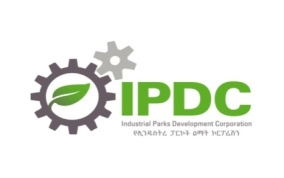 	Striving for eco-Industrial parks excellence!